KATA PENGANTAR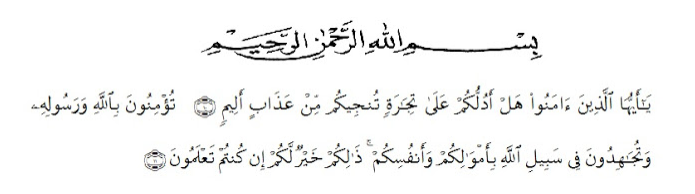 Artinya : “Hai orang-orang yang beriman, maukah kamu aku tunjukkan suatu perniagaan yang dapat menyelamatkan kamu dari azab yang pedih (10). (yaitu) kamu beriman kepada Allah dan Rasul-Nya dan berjihad dijalan Allah dengan harta dan jiwamu. Itulah yang lebih baik bagimu, jika kamu mengetahui (11).” (As-Shaff Ayat 10-11).	Puji dan syukur penulis panjatkan kepada Allah SWT. Yang selalu melimpahkan rahmat, karunia serta nikmat-Nya sehingga penulis dapat menyusun proposal skripsi ini dengan judul “Pengaruh Konflik Dan Lingkungan Kerja Terhadap Produktivitas Kerja Karyawan Pada PT. Sagami Indonesia KIM Star Tanjung Morawa” Penelitian ini bertujuan untuk mengetahui Pengaruh Konflik Dan Lingkungan Kerja Terhadap Produktivitas Kerja Karyawan Pada PT. Sagami Indonesia KIM Star Tanjung Morawa. Penulis menyadari bahwa  skripsi ini masih jauh dari kesempurnaan, untuk itu penulis mengarapkan masukan berupa saran maupun kritik yang bersifat membangun demi kesempurnaan  skripsi ini.	Dalam kesempatan ini, penulis menyampaikan terimakasih kepada.Bapak Dr. KRT. Hadi Mulyono K. Surbakti selaku Rektor Universitas Muslim Nusantara Al-Washliyah Medan.Teristimewah kepada kedua orang tua, ibunda Suswantari dan ayahanda Gunawan yang sangat penulis sayangi yang telah bersusah paya membesarkan penulis dengan penuh kesabaran dan kasih sayang yang tiada batas. Terimakasih yang tak hingga kepada orang tua penulis ucapkan.Ibu Anggia Sari Lubis,SE.,M.Si sebagai Dekan Fakultas Ekonomi Universitas Muslim Nusantara Medan.Bapak Toni Hidayat, SE.,M.Si selaku Ketua Program Studi Manajemen Universitas Muslim Nusantara Al-Washliyah Medan.Bapak Mutawaqil Bilah Tumanggor,SE.,MM selaku Dosen Pembimbing yang telah banyak membantu,memberikan pengarahan, petunjuk dalam proses proposal skripsi peneliti.Terimakasih kepada teman-teman, sahabat-sahabat jurusan manajemen Angkatan 2017 terkhusus teman seperjuangan. Dimana selalu Bersama-sama memberikan motivasi dan tetap saling mendukung antar sesama.Medan, 9  April 2021Penulis,Bella Maisarah